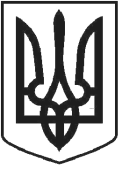 ЧОРТКІВСЬКА МІСЬКА РАДАВИКОНАВЧИЙ КОМІТЕТР І Ш Е Н Н Я 20 травня 2021 року 									     № 257Про затвердження оновленого складу штабу з ліквідаціїнаслідків медико-біологічної надзвичайної ситуації природного характеру на території Чортківської міської територіальної громадиВідповідно до статей 75 і 76 Кодексу цивільного захисту України, плану реагування на надзвичайні ситуації державного рівня, затвердженого постановою Кабінету Міністрів України від 14 березня 2018 № 223, положення про штаб з ліквідації наслідків надзвичайної ситуації, затвердженого наказом Міністерства внутрішніх справ України від 26 грудня 2014 №1406, керуючись розпорядженням керівника робіт з ліквідації наслідків медико-біологічної надзвичайної ситуації природного характеру на території Чортківської міської територіальної громади від 7 липня 2020 р. № 13 та ст. 40, 52 Закону України «Про місцеве самоврядування в Україні», виконавчий комітет Чортківської міської радиВИРІШИВ:1.Затвердити оновлений склад штабу з ліквідації наслідків медико-біологічної надзвичайної ситуації природного характеру на території Чортківської міської територіальної громади згідно додатку.2.Визнати такими, що втратили чинність рішення виконавчого комітету від 09 вересня 2020 року № 187 «Про затвердження оновленого складу штабу з ліквідації наслідків медико-біологічної надзвичайної ситуації природного характеру на території Чортківської міської територіальної громади» 3.Контроль за виконанням цього рішення покласти на заступника міського голови з питань діяльності виконавчих органів міської ради Віктора ГУРИНА.Міський голова 							Володимир ШМАТЬКО                                                                                Додаток до рішення виконавчого комітету            від 20 травня 2021 року № 257СКЛАДштабу з ліквідації наслідків медико-біологічноїнадзвичайної ситуації природного характеру на території	Чортківської   міської  територіальної громади Керуюча справами виконавчого комітету						Ольга ЧЕРЕДНІКОВА ШМАТЬКО Володимир ПетровичМіський голова, керівник робітГУРИНВіктор МихайловичЗаступник міського голови -  керівник штабуФИК Віталій РомановичГоловний спеціаліст відділу з питань надзвичайних ситуацій, мобілізаційної та оборонної роботи міської ради - секретар штабуЧлени оперативного штабу:Члени оперативного штабу:Члени оперативного штабу:Члени оперативного штабу:БАЧИНСЬКА Тамара МиколаївнаБАЧИНСЬКА Тамара МиколаївнаБАЧИНСЬКА Тамара МиколаївнаГоловний лікар Чортківської станціїекстреної (швидкої) медичної допомогиГоловний лікар Чортківської станціїекстреної (швидкої) медичної допомогиГоловний лікар Чортківської станціїекстреної (швидкої) медичної допомогиВІЛЬЧИНСЬКИЙ Ігор БогдановичНачальник Управління           Держпродспоживслужби в Чортківському районі (за згодою)ГОЛІНАТИЙОлег МихайловичГОЛІНАТИЙОлег МихайловичГОЛІНАТИЙОлег МихайловичЗавідувач відділу санепіддосліджень Чортківського міськміжрайонного відділу ДУ «ТОЛЦ  МОЗ України»Завідувач відділу санепіддосліджень Чортківського міськміжрайонного відділу ДУ «ТОЛЦ  МОЗ України»Завідувач відділу санепіддосліджень Чортківського міськміжрайонного відділу ДУ «ТОЛЦ  МОЗ України»ГУЙВАН Ірина Михайлівна  Начальник юридичного відділу           міської радиГРИЦАК Андрій ВікторовичСтароста Білівського старостинського округуГОРДІЄНКО Віктор Михайлович	Начальник Чортківського ВУВКГДРАБИНЯСТИЙВолодимир ОрестовичСтароста Бичківського старостинського округуДЗИНДРА Ярослав ПетровичСекретар міської радиЗАЯЦЬ Тарас ВолодимировичНачальник відділу інформаційноїполітики міської радиЗАКАЛОВВолодимир ВасильовичНачальник Чортківського районного відділу Управління державної служби України з надзвичайних ситуацій у Тернопільській області (за згодою)КАРПІНСЬКАОксана МихайлівнаКАРПІНСЬКАОксана МихайлівнаНачальник управління соціального захисту та охорони здоров’я міської радиНачальник управління соціального захисту та охорони здоров’я міської радиМИХАЙЛЮКМикола ЄвгеновичМИХАЙЛЮКМикола ЄвгеновичЗавідувач Чортківського міськміжрайонного відділу ДУ “Тернопільський ОЛЦ ДСЕСУ ” (за згодою) Завідувач Чортківського міськміжрайонного відділу ДУ “Тернопільський ОЛЦ ДСЕСУ ” (за згодою) МЕЛЬНИКАнатолій ІвановичМЕЛЬНИКАнатолій ІвановичНачальник Чортківського відділу 	           поліції ГУНП в Тернопільській 	           області (за згодою)Начальник Чортківського відділу 	           поліції ГУНП в Тернопільській 	           області (за згодою)МЕЛЬНИЧУКУляна Іванівна      МЕЛЬНИЧУКУляна Іванівна      Староста Горішньовигнанського старостинського округуСтароста Горішньовигнанського старостинського округуРАТУШНЯКЯрослав ПетровичРАТУШНЯКЯрослав ПетровичГоловний лікар КНП «Центр первинної медико-санітарної допомоги»Головний лікар КНП «Центр первинної медико-санітарної допомоги»ЧОРТКІВСЬКИЙ Роман ВолодимировичЧОРТКІВСЬКИЙ Роман ВолодимировичГоловний лікар КНП «Чортківської центральної міської лікарні»Головний лікар КНП «Чортківської центральної міської лікарні»ШАТКОВСЬКИЙМихайло СеменовичШАТКОВСЬКИЙМихайло СеменовичСтароста Скородинського                                                                                         старостинського округуСтароста Скородинського                                                                                         старостинського округуШТИРА Оксана СтепанівнуШТИРА Оксана СтепанівнуСтароста  Росохацького	                     старостинського округуСтароста  Росохацького	                     старостинського округуЯРИЧ Володимир ЯрославовичЯРИЧ Володимир ЯрославовичНачальник відділу з питань надзвичайних ситуацій, мобілізаційної та оборонної роботи міської радиНачальник відділу з питань надзвичайних ситуацій, мобілізаційної та оборонної роботи міської радиЯРЕМОВСЬКА Світлана Любомирівна                        ЯРЕМОВСЬКА Світлана Любомирівна                        Староста Пастушівського  старостинського округуСтароста Пастушівського  старостинського округу